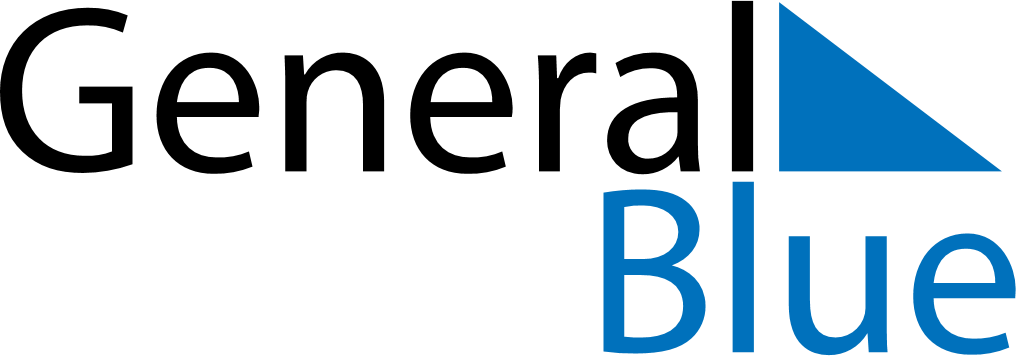 December 2027December 2027December 2027December 2027December 2027December 2027BruneiBruneiBruneiBruneiBruneiBruneiSundayMondayTuesdayWednesdayThursdayFridaySaturday12345678910111213141516171819202122232425Laylat al-Mi’raj
Christmas Day262728293031NOTES